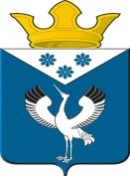 Российская ФедерацияСвердловская областьГлава муниципального образованияБаженовское сельское поселениеБайкаловского муниципального района Свердловской областиРАСПОРЯЖЕНИЕот 29.02.2024 г.                                   №  20                                     с.Баженовское                                       О проведении праздничных мероприятий, посвященных народному гулянию «Масленица», на территории Баженовского сельского поселения в 2024 году        Во исполнении Указа Президента Российской Федерации от 9 ноября 2022 № 809 «Об утверждении Основ государственной политики по сохранению и укреплению традиционных российских духовно-нравственных ценностей», в соответствии с Постановлением Правительства Свердловской области  от 30 мая 2003 № 333-ПП «О мерах по обеспечению общественного порядка и безопасности при проведении на территории Свердловской области  мероприятий с массовым пребыванием людей»,  пунктом 3 статьи 16 Федерального закона от 22 ноября 1995 № 171-ФЗ «О государственном регулировании производства и оборота этилового спирта, алкогольной и спиртосодержащей продукции», законом Свердловской области от 29 октября 2013 № 103-ОЗ «О регулировании отдельных отношений в сфере розничной продажи алкогольной продукции и ограничения ее потребления на территории Свердловской области», в целях сохранения и развития русских народных традиций на территории Баженовского сельского поселения:                                                                 1.Провести на территории Баженовского сельского поселения праздничные мероприятия, посвященные народному гулянию «Масленица». 2.Утвердить План мероприятий народного гуляния «Масленица» (далее - План) (Приложение № 1).3.Рекомендовать Межмуниципальному отделу Министерства внутренних дел Российской Федерации «Байкаловский» обеспечить охрану общественного порядка в местах проведения мероприятий в соответствие с Планом (Приложение № 1).4. Закрепить временные места для стоянки автотранспорта: - площадка вдоль дороги, д. Нижняя Иленка, ул. Советская, д. 4;- площадка вдоль дороги д. Макушина, ул. Центральная, д. 19; площадка около магазина ИП Зырянов Л.А.  д. Палецкова,  ул. Ленина, д. 26; - площадки около магазинов «Ассорти» с. Городище,  ул. Советская, д. 53а  и  «Славянка» ул. Советская, д. 53;- площадка около Агрофирмы «Байкаловская» д. Вязовка, ул. Советская, д. 57. 5. Рекомендовать руководителям торговых организаций всех форм  собственности запретить продажу алкогольной продукции в местах проведения праздничных мероприятий за два часа до начала, во время и в течение одного часа после окончания проведения мероприятий. 6. Рекомендовать пожарной части ГКПТУ СО «Отряд противопожарной службы СО № 12» принять меры пожарной безопасности при проведении праздничных мероприятий, посвященных народному гулянию «Масленица» (при сжигании чучела масленицы).  7. Настоящее Распоряжение разместить на официальном сайте Администрации муниципального образования Баженовское сельское поселение в сети «Интернет» http://bajenovskoe.ru.8. Контроль за исполнением настоящего Распоряжения возложить на главного специалиста Администрации муниципального образования Баженовское сельское поселение Сутягина И.Е.Глава муниципального образованияБаженовское сельское поселение                                              С.М. СпиринПлан мероприятий народного гуляния «Масленица»на территории Баженовского сельского поселения  Приложение № 1  к распоряжению  Главымуниципального образования              Байкаловское сельское поселение от 29.02.2024 № 20№№ п/пМероприятияДата и время проведенияМесто проведенияОтветственные лица, телефон123451Народное гуляние «Масленичные потехи»12.03.2024 15:00Площадь Нижне - Иленского Дома культурыЗаведующая Сабанина Ольга Алексеевна3-34-672Народное гуляние «Масленица по –деревенски»13.03.202414:00Площадь Макушинского сельского Дома культурыХудожественный руководитель Елькина Мария Ивановна8950-544-21-233Народное гуляние «Гуляй масленица!»13.03.202415:00Площадь Городищенского Дома культурыЗаведующаяВедерникова Наталия Ивановна3-16-304Народное гуляние «Масленичный переполох»13.03.2024 15:00Площадь Вязовского Дома культурыЗаведующая Бахарева Елена Николаевна3-67-015Народное гуляние «Как на масленичной неделе»13.03.202415:00Площадь Баженовского Дома культурыЗаведующая  Бедрина Дина Леонидовна3-44-18